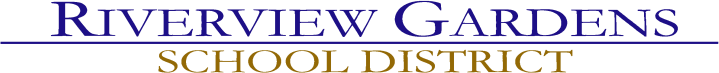 Mentor Commitment and Approval Form                        Name of New Teacher: Mentor Requirements for Payment of StipendsAttend training (s) for mentorsMeet regularly with mentee (s)Assist mentee(s) with the development of an Individual Professional Development Plan (IPDP)Schedule quarterly classroom visits and provide feedback during mentor sessions (See Quarterly Checklist)Assist the mentee in allocating time to observe the instructional facilitationof a master level teacherParticipate in scheduled Teacher Mentor activities/meetings to improve the program and quality of mentorship to new teachersSubmit original document within (5) days of principal’s signature/approval to Professional Development Office: Attention Barbara Sharp, Professional Development CoordinatorComplete tasks as indicated on Mentor Expectations Sheet.Participants submitting forms after November 15 will not be accepted. Participant will be required to participate in the program during the following year. Guidelines for Mentor StipendMentors are paid an annual stipend:Year 1: $250.00	Year 2: $125.00	Mentor Friend 1: $ 250.00Payment is made at the end of the school year.Submit all required documentation to the Principal as prescribed by the specified deadline.Mentors provide classroom observations, constructive feedback to assigned mentee in the program.Shared mentorship of one mentee between two teachers will be paid one half the allocated stipends.Reporting absences from required meetings to the Teacher Mentor Program facilitator prior to the session. Excessive absences from meetings will result in a deduction of stipend.Mentee’s Signature: 	Date:	 Principal/Supervisor Signature: 	Date:	 Mentor’s Signature: 	Date:  	Name of Mentee: Mentee’s School: Name of Mentor: Mentor’s School: 